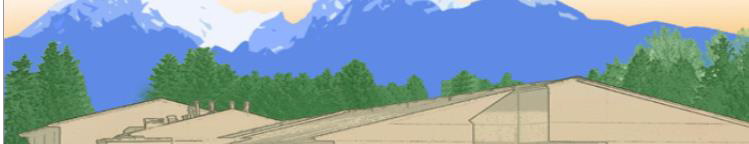 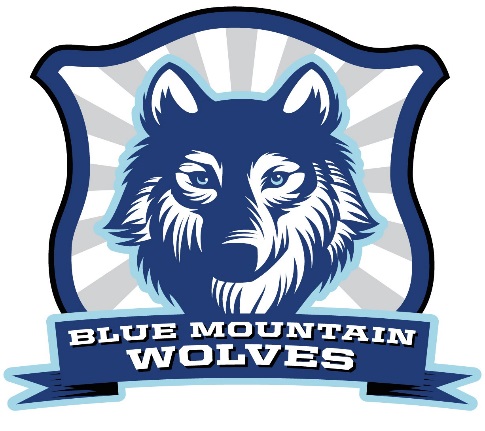 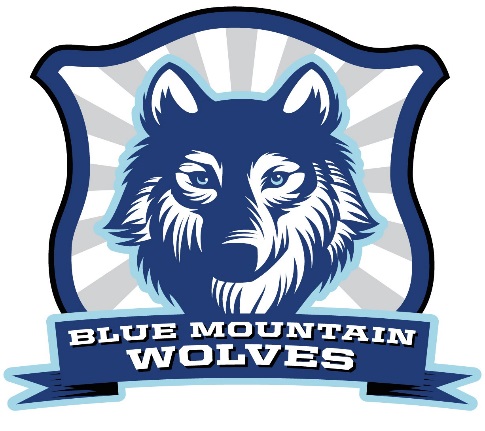 January 2019 Newsletter Blue Mountain Elementary12153 248 Street, Maple Ridge, BC V4R 1J3Principal:  Mrs. Hickey    	 laureen_hickey@sd42.caT: 604 463 6414			F: 604 463 4955Website:  elementary.sd42.ca/bluemountain		Message from the Principal: Welcome to a New Year at Blue Mountain! I have been thoroughly impressed with the focused learning that has been taking place now that our second term has started. We hope all Blue Mountain families had a great Christmas break and on behalf of the staff we would like to wish everyone a very happy and safe New Year!  Many thanks go out to our staff for their hard work and effort within our school everyday. Staff members are continually giving of themselves by helping and supporting each other and your children. Blue Mountain is a truly wonderful community!Just a few reminders; If you have students entering kindergarten or grade 8, please be sure to read the appropriate sections of the newsletter and make note of the important dates coming up. Further, if you are planning on moving this year and think you might need to change schools, please look at the information on the transfer process.We are excited to get back and get started on term 2!! Although we’ve only a short time, our staff and students have jumped right back in to the learning. Whether it is learning “active reading” strategies, embarking on new novel studies, or practicing their creative arts skills with guitars, our students are learning new things each day. If you have any questions or concerns, please don’t hesitate to contact me.Thank you,Laureen HickeyLaureen_hickey@sd42.ca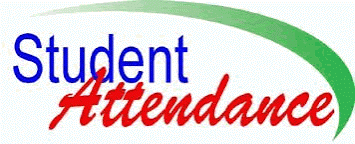 Just a reminder to parents that we offer the ability to report your child’s absence or late arrival through email OR on the parent portal.To report an absence or late arrival, please email bm_reception@sd42.ca.  
Please make sure you indicate your child’s teacher on the email and the reason for their absence.  Thank youParent Portal ReminderDON’T MISS OUT on another announcement, event, newsletter or field trip! In the fall, all forms and announcements will continue to be communicated from the school through the SD42 Forms and Parents Portal.  
If you are not on the portal, please take a few minutes of your time to create an account at https://parents.sd42.ca/.Parent make sure you have completed the policy/permission forms awaiting your approval on the portal!District forms have been sent out through the portal. These forms are necessary to complete so your child can go on walking field trips, use iPads, etc. 
Please complete them ASAP. Remember to scroll down in each box as this indicates to the district that you have read the forms. If you have any issues, please come and see Mrs. Hickey.KINDERGARTEN REGISTRATION DATESRegistration dates for the 2019/20 school year: Sibling Registration – January 21 – Jan 25, 2019
Choice Registration – Feb. 1 – Feb. 4, 2019
General Registration – Feb.12—Feb.19, 2019
 Late Registration – Feb. 27 – June 26, 2019All registration open at 12 (noon)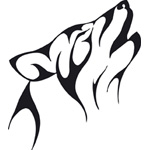 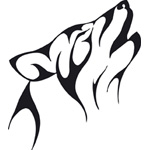 Monday, February 18, 2019 All schools in the Province of B.C. will be closed for this special holiday.  Please make note of this on your calendars at home and we hope you enjoy time spent with your family.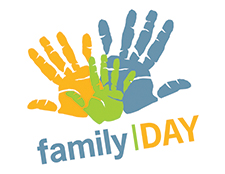 LOST & FOUND CLOTHINGIt’s only a few weeks since winter break, and we already have many items in the lost and found.We encourage everyone to take a moment and stop by to see if you are able to claim any items.  Unclaimed items will be donated to charity.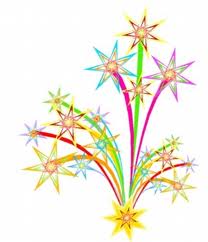 CREATIVE ARTS (Gr. 1-7) Miss Janet’s art activity classes are beginning this month!  Starting January 15, these classes will run every Tuesday from 2:30-4:00pm on the stage.  These classes run until March 5.JIU-JITSU (Gr. 3-7)
Jiu-Jitsu based classes are being held starting January 11.  These classes will run every Friday (excluding Jan.25 and Feb.15) and run from 2:30pm-4:00pm in the gym.
 Please remember to bring appropriate gym attire!Wild & Immersive Outdoor Nature Program (K to 7)SD 42 has partnered with UBC to offer this engaging, nature-focused after school program.  Activities will the place mostly outdoors, so please make sure your child is dressed appropriately for the weather. Starting Feb. 4.Class runs for 3 Mondays.Jump Rope for Heart Feb. 13th, 2019Our annual Jump Rope event is set for February 13th. Once again, all students at Blue Mountain be rotating through a variety of skipping activities. Prior to the skipping event, participants can secure pledges for the Heart and Stroke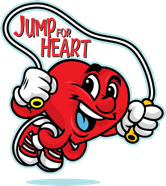 Foundation. Students receive thank-you prizes based on the pledges they collect individually. This is optional, and we suggest pledges be secured from family and friends. For safety reasons, we do not suggest students go door to door. Any donation will be greatly appreciated; donations over $20.00 will receive a tax receipt. We request that cheques be made payable to the Heart and Stroke Foundation of B.C. and Yukon. Please print the information on the pledge sheet and have your child return the pledge envelope and donations to the school on or before February 22nd. You may also fundraise online atwww.jumpropeforheart.ca . Tax receipts are issued electronically for online donations of any amount. When you register online and raise the $5 minimum pledge, you receive an exclusive Jump Rope for Heart skipping rope as a thank you prize. If you have any questions or concerns, please contact the school for more information or visittheir web site. Please remember students should plan to bring water bottles for this event! Thank you in advance for your support and helping to make February a heart healthy month!BME Basketball Teams 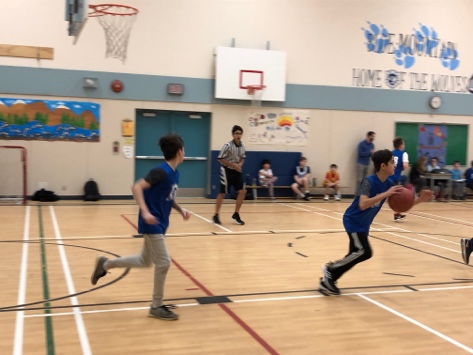 A huge thank you to our basketball coaches – Mr. Ferguson, Mr. Humphreys, and Ms. Wiebe for coaching our boys’ and girls' basketball teams! We appreciate the extra time and effort they are volunteering to the Grade 6/7 students. We wish our four teams a successful and fun-filled season! Go Wolves!Christmas Concerts    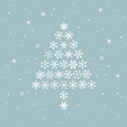 Thank you to students, staff and all who attended our Christmas concerts. Despite mother nature giving us a bit of a power issue on one of the dates, I thought the concert was excellent. There was such a variety of performances with singing, dance, instruments with a wonderful stage crew! Great work to all! Pink T-Shirt Day is February 27th 2019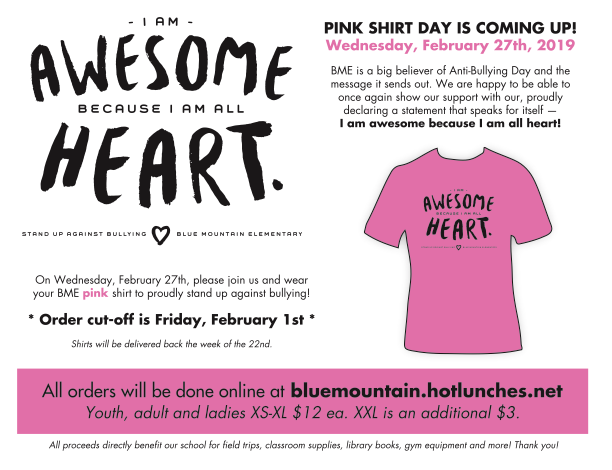 Registration Process
Registering your child for kindergarten is a big step, but it doesn't have to be a difficult one. With our easy online registration process, you can register your child from the comfort of your own home. Review the registration steps below to ensure you are ready for the big day. Complete steps 1-4 before registration to save time. STEP 1: OPEN A PARENT PORTAL ACCOUNT You must open an SD42 Parent Portal account to access registration. If possible, complete this step well before registration day at http://parents.sd42.ca STEP 2: FIND YOUR REGISTRATION DATE Review our registration categories (SIBLING, CHOICE, GENERAL) to find your registration period. STEP 3: REVIEW OUR REGISTRATION FORM Review a copy of our online registration form before registration day at http://parents.sd42.ca. STEP 4: REVIEW ACCEPTANCE CRITERIA The order in which we place our new kindergarteners is determined by our Acceptance Criteria. Review these below . STEP 5: REGISTER Register your child at http://parents.sd42.ca STEP 6: PROVIDE SUPPORTING DOCUMENTS Once you receive email notification of your child’s tentative placement, you must bring supporting documents to that school. See Supporting Documents section below Registration opens at noon on the first day of each registration period and closes at midnight of that registration period’s last day. You will be advised of your child’s tentative placement via email asking you to bring supporting documents to the school. Acceptance Criteria – Siblings of students already attending desired elementary school currently in K-6; IN catchment (proof of residence required) IN catchment daycare (proof of daycare in catchment required) OUT of catchment without siblings OUT of district Supporting Documents – All students registering for kindergarten must be 5 years old on or before December 31, 2019. Parents must provide ONE of the following documents for verification: Birth Certificate, Passport, Immigration documents, Nexus Pass or BC Service Card. Every parent registering a child must also show proof of BC residency with TWO of the following: BC Driver’s Licence, BC Identification, Municipal Tax or Utility bill, Mortgage or Rental Lease documents. If you miss your deadline to provide supporting documentation, your child’s tentative school assignment will be cancelled and you will have to re-apply. 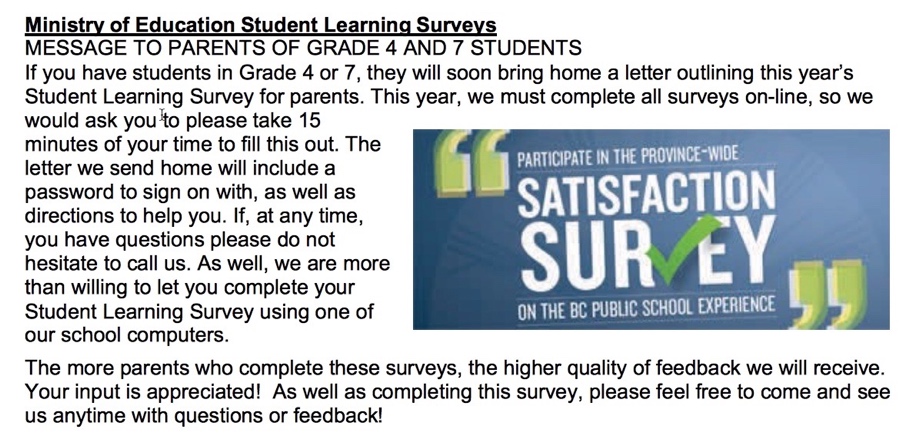 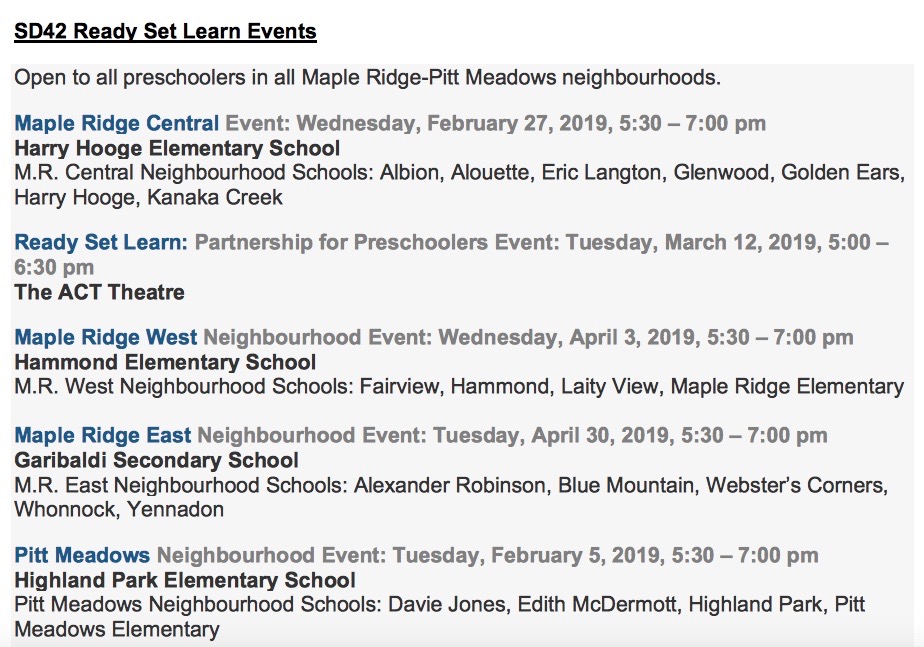 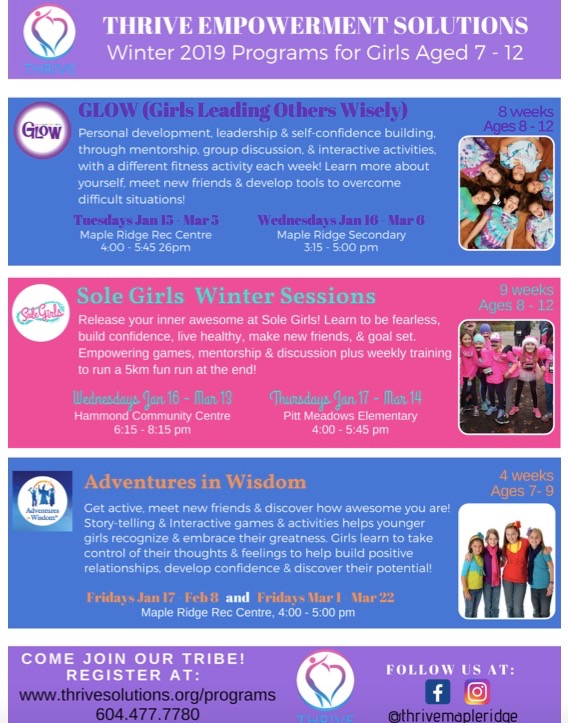 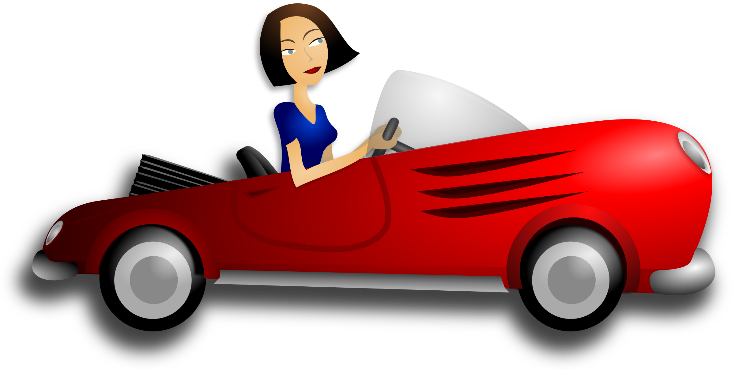 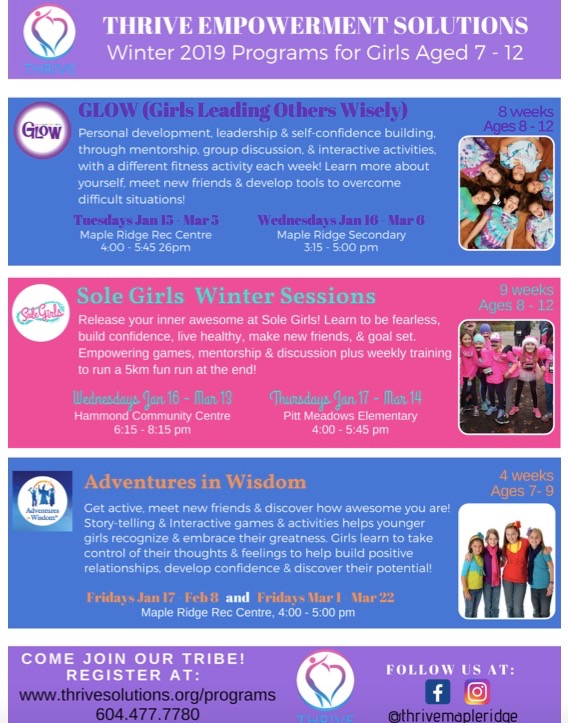 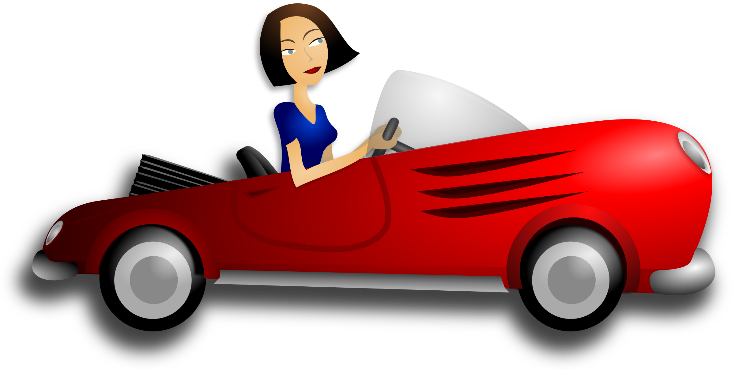 